План 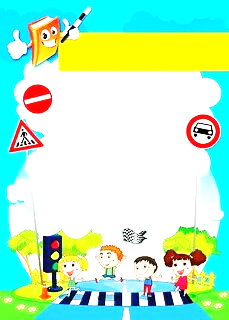 работы отряда юных инспекторов движенияМАОУ «Юргинская СОШ»на 2023 - 2024 учебный годРуководитель отряда ЮИД                                                     Халтурин А. С.№п/пМероприятиеСрок исполненияОтветственныеУчастники1Выборы актива и корректировка состава отряда ЮИДсентябрь  Руководитель отряда ЮИДОтряд ЮИД2Проведение сборов отряда ЮИД2 раз в неделю Руководитель отряда ЮИДОтряд ЮИД3Оформление схемы «Безопасная дорога в школу»сентябрьКлассные руководители, отряд ЮИДОбучающиеся 1-4 класс4Проведение «Минуток безопасности»Ежедневно в течение годаКлассные руководители, отряд ЮИДОбучающиеся 1-4 класс5Обновление и оформление стендов «Уголок безопасности» (в классах, по школе)В течение годаКлассные руководители, отряд ЮИДОбучающиеся 1-11 класс6Проведение мероприятий в рамках «Недели безопасности»сентябрьКлассные руководители, руководитель и отряд ЮИДОбучающиеся 1-11 класс7Праздник «Посвящение первоклассников в пешеходы»сентябрьОтряд ЮИДОбучающиеся 1 класса8Беседы «Засветись на дороге»октябрь, декабрь, январь, февральРуководитель отряда ЮИД, отряд ЮИДОбучающиеся 1-7 класс9Проведение викторин и флешмобов по правилам дорожного движения в начальной школесентябрь-майРуководитель отряда ЮИД, отряд ЮИДОбучающиеся 1-4 класс10Мероприятия, посвященные Всемирному Дню памяти жертв ДТПноябрьКлассные руководители, руководитель и отряд ЮИДОбучающиеся 1-11 класс11Подготовка и участие в мероприятиях по ПДД различного уровняв течение учебного годаКлассные руководители, руководитель и отряд ЮИДОбучающиеся 1-11 класс13Школьное соревнование «Безопасное колесо»апрель Руководитель отряда ЮИДОтряд ЮИД14Участие в районных мероприятиях и акцияхВ течение годаРуководитель отряда ЮИДотряд ЮИД15Участие в мероприятиях проекта «ЮИД.РФВ течение годаРуководитель отряда ЮИДотряд ЮИД16Участие интернет акциях, флешмобах, челенджах и  других мероприятиях по БДД В течении годаКлассные руководители, руководитель отряда ЮИДотряд ЮИД, учащиеся с 1-11 класс17Участие во Всероссийском тестировании обучающихся по БДД (учи.ру)ноябрь Руководитель отряда ЮИДОтряд ЮИД, учащиеся с 1-11 класс18Организация и проведение акций «Внимание, КАНИКУЛЫ!!!» (осенние, зимние, весенние, летние)В течение годаРуководитель отряда ЮИДОтряд ЮИД, учащиеся с 1-11 класс19Рейды на наличие световозвращающих элементов у учащихся школыВ течение годаКлассные руководители, руководитель отряда ЮИДОтряд ЮИД, учащиеся с 1-11 класс20Выпуск стенгазет по правилам дорожного движенияВ течение годаКлассные руководители, отряд ЮИДОбучающиеся с 1-11 класс21Выпуск листовок:- Стань заметней на дороге- Пристегни самое дорогое- Водителю от пешехода и. т.д.В течение годаРуководитель отряда ЮИД, отряд ЮИДОтряд ЮИД22Мероприятия в рамках месячника «Безопасности на дороге»По плану ГИБДДРуководитель отряда ЮИД, классные руководителиОбучающиеся 1-11 классов24Проведение бесед и лекций по темам:- Правила движения велосипедистов, водителей мопедов, скутеров. - Дорожные ловушки-Световозвращатели или как стать заметней на дороге и т.д.В течение годаРуководитель отряда ЮИД, отряд ЮИДОбучающиеся 1-11 классов